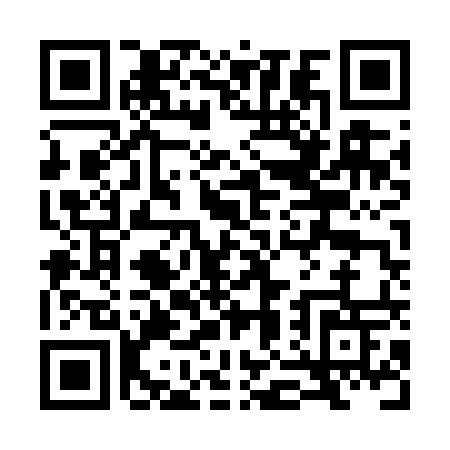 Prayer times for Paynters Crossing, New Jersey, USAMon 1 Jul 2024 - Wed 31 Jul 2024High Latitude Method: Angle Based RulePrayer Calculation Method: Islamic Society of North AmericaAsar Calculation Method: ShafiPrayer times provided by https://www.salahtimes.comDateDayFajrSunriseDhuhrAsrMaghribIsha1Mon4:035:381:055:018:3110:062Tue4:045:381:055:028:3110:063Wed4:045:391:055:028:3110:054Thu4:055:391:055:028:3010:055Fri4:065:401:055:028:3010:046Sat4:075:411:055:028:3010:047Sun4:075:411:065:028:3010:038Mon4:085:421:065:028:2910:039Tue4:095:431:065:028:2910:0210Wed4:105:431:065:028:2910:0111Thu4:115:441:065:028:2810:0112Fri4:125:451:065:028:2810:0013Sat4:135:451:065:028:279:5914Sun4:145:461:065:028:279:5815Mon4:155:471:075:028:269:5816Tue4:165:481:075:028:259:5717Wed4:175:481:075:028:259:5618Thu4:185:491:075:028:249:5519Fri4:195:501:075:028:239:5420Sat4:215:511:075:028:239:5321Sun4:225:521:075:028:229:5222Mon4:235:521:075:028:219:5023Tue4:245:531:075:018:209:4924Wed4:255:541:075:018:209:4825Thu4:265:551:075:018:199:4726Fri4:285:561:075:018:189:4627Sat4:295:571:075:018:179:4428Sun4:305:581:075:008:169:4329Mon4:315:581:075:008:159:4230Tue4:335:591:075:008:149:4131Wed4:346:001:074:598:139:39